Objectifs de la formationLa spécialité  « Master Immunologie Moléculaire et Cellulaire » est proposée aux étudiants  ayant déjà obtenu  une licence en immunologie et désireux d’acquérir une formation approfondie dans une discipline présentant un caractère transversal et possédant un impact fort dans le domaine des biotechnologies et de l’industrie pharmaceutique. أهداف مسار التكوينتخصص  « علم المناعة الجزيئية والخلوية » مقترح للطلاب الذين حصلوا على ليسانس في علم المناعة و يرغبون في الحصول على تكوين معمق في تخصص ذو طبيعة شاملةوله تأثير قوي في مجال التكنولوجيا الحيوية وصناعة الأدوية.Profils et compétences visés Elaborer un projet scientifique de manière autonome.Analyser et critiquer ses résultats, les situer par rapport à l’actualité internationale scientifique et les confronter à la littérature.Faire une synthèse des résultats et pouvoir les présenter et les discuter auprès des spécialistes ce qui l’aidera à se projeter vers l’avenir. المهارات المستهدفة تطوير مشروع علمي مستقل.تحليل ومناقشة النتائج، وتصنيفها فيما يتعلق بالمستجدات العلمية العالميةومقارنتها بالإصدارات.القيام باستخلاص النتائج والتمكن من تقديمها ومناقشتها مع المختصين ، مما يساعدعلى التطلع إلى الأمام.Métiers et domaines visés / insertion professionnelleSanté.Biotechnologie. Industrie pharmaceutique.المهن والميادين المستهدفة / الإدماج المهنيالصحةالتكنولوجيا الحيويةالصناعة الدوائيةالجمهورية الجزائرية الديمقراطية الشعبيةRépublique Algérienne Démocratique et Populaireوزارة التعليم العالي و البحث العلميMinistère de l’Enseignement Supérieur et de la Recherche Scientifique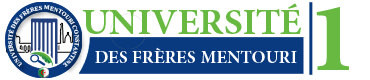 كلية علوم الطبيعة و الحياةFaculté des Sciences de la Nature et de la Vieقسم بيولوجيا و فيزيولوجيا الحيوان  Département de Biologie et Physiologie Animaleماستر أكاديمي « علم المناعة الجزيئية والخلوية »Master Académique « Immunologie Moléculaire et Cellulaire »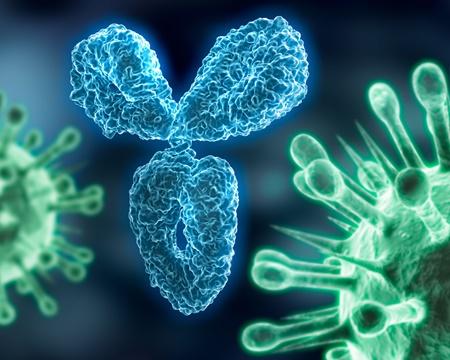 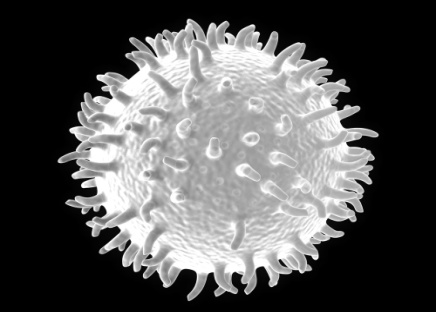 Semestre 1 Semestre 2Semestre 3Semestre 4Mémoire de fin d’études.Partenaires et lieux de stage  Hôpitaux (CHU de Constantine, hôpital militaire,…)Laboratoires de recherche (CRBT « Centre de Recherche de BioTechnologie ») UnitéMatièreVHSCrCoeffUEFondamentale IImmunologie approfondie45h53UEFondamentale IHistologie moléculaire82h3053UEFondamentale IIGénomique et protéomique37h3042UEFondamentale IIPharmaco –système immunitaire37h3041UEMéthodologique IExpérimentation animale en Immunologie67h3053UEMéthodologique IEpidémiologie-Bio statistique37h3021UEMéthodologique IIAnalyse bioinformatique des séquences biologiques22h3021UE DécouverteAnglais Scientifique22h3022UETransversaleTechnologie de l’Information et Communication22h3011UnitéMatièreVHSCrCoeffUEFondamentale IImmunologie -Pathologie60h53UEFondamentale ISignalisation cellulaire du système Immunitaire60h53UEFondamentale IIVie et mort celluliare60h42UEFondamentale IIMécanisme de l’oncogenèse45h41UEMéthodologique Outils moléculaire et cellulaire45h53UEMéthodologique Anglais scientifique22h3042UE DécouverteMéthodologie de la recherche60h22UETransversaleLégislation éthique et déontologie22h3011UnitéMatièreVHSCrCoeffUEFondamentale IOutils de l’immunothérapie60h53UEFondamentale IAnalyse d’articles37h3042UEFondamentaleIIPhysiologie endocrinienne60h53UEFondamentaleIIAnalyse d’article37h3041UEMéthodologique Immunologie-Informatique52h3042UEMéthodologique Méthodologie expérimentale en Immunologie60h53UE DécouvertePsychopédagogie45h22UETransversaleEntreprenariat22h3011